Сумська міська радаVІІ СКЛИКАННЯ               СЕСІЯРІШЕННЯвід                       2018 року №             -МРм. СумиРозглянувши звернення громадян, надані документи, відповідно до протоколу засідання постійної комісії з питань архітектури, містобудування, регулювання земельних відносин, природокористування та екології Сумської міської ради від 11.10.2018 № 130 та статей 12, 35, 40, 79-1, 116, 118, 121, 122 Земельного кодексу України, статті 50 Закону України «Про землеустрій», керуючись пунктом 34 частини першої статті 26 Закону України «Про місцеве самоврядування в Україні», Сумська міська рада ВИРІШИЛА:Відмовити в наданні дозволу на розроблення проектів землеустрою щодо відведення земельних ділянок громадянам:-   для ведення садівництва з додатком 1;-   для будівництва індивідуальних гаражів згідно з додатком 2;- для будівництва і обслуговування жилого будинку, господарських будівель і споруд згідно з додатком 3 у зв’язку з невідповідністю місця розташування земельних ділянок вимогам законів, прийнятих відповідно до них нормативно-правових актів, а також містобудівній документації.Сумський міський голова                                                                   О.М. ЛисенкоВиконавець: Клименко Ю.М.Ініціатор розгляду питання - постійна комісія з питань архітектури, містобудування, регулювання земельних відносин, природокористування та екології Сумської міської радиПроект рішення підготовлено департаментом забезпечення ресурсних платежів Сумської міської ради.Доповідач – департамент забезпечення ресурсних платежів Сумської міської радиДодаток 1до рішення Сумської міської ради «Про відмову в наданні дозволу на розроблення проектів землеустрою щодо відведення земельних ділянок громадянам»від                   2018 року №               -МРСПИСОКгромадян, яким відмовляється в наданні дозволу на розроблення проектів землеустрою щодо відведення земельних ділянок для ведення садівництва Сумський міський голова                                                                                                                                             О.М. ЛисенкоВиконавець: Клименко Ю. М.Додаток 2до рішення Сумської міської ради «Про відмову в наданні дозволу на розроблення проектів землеустрою щодо відведення земельних ділянок громадянам»від                      2018 року №        -МРСПИСОКгромадян, яким надається дозвіл на розроблення проектів землеустрою щодо відведення земельних ділянок для будівництва індивідуальних гаражів 		Сумський міський голова                                                                                                                                             О.М. ЛисенкоВиконавець: Клименко Ю. М.Додаток 3до рішення Сумської міської ради «Про відмову в наданні дозволу на розроблення проектів землеустрою щодо відведення земельних ділянок громадянам»від                   2018 року №               -МРСПИСОКгромадян, яким надається дозвіл на розроблення проектів землеустрою щодо відведення земельних ділянок для будівництва і обслуговування жилого будинку, господарських будівель і споруд Сумський міський голова                                                                                                                                                 О.М. ЛисенкоВиконавець: Клименко Ю.М. 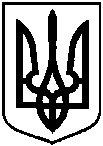 Проектоприлюднено «__»_________2018 р.Про відмову в наданні дозволу на розроблення проектів землеустрою щодо відведення земельних ділянок громадянам № з/пПрізвище, ім’я, по батькові, реєстраційний номер облікової картки платника податків або серія та номер паспортуАдреса земельної ділянкиОрієнтовна площа земельної ділянки,гаУмовинадання123451.Руденко Олексій Михайлович,3130504819вул. Рубіжна0,1200власність2.Буката Максим Володимирович,3314301672вул. Рубіжна0,1200власність3.Срібняк Володимир Миколайович,МА 656334проїзд Андріївський, біля буд. № 20,1200власність4.Муха Андрій Олександрович,3195102430вул. Білопільський шлях 0,1200власність5.Малишев Сергій Олексійович,2880512259вул. Білопільський шлях 0,1200власність6.Штепа Володимир Григорович,2809913350вул. Білопільський шлях 0,1200власність7.Сотник Ігор Ігорович,3263503432вул. Білопільський шлях 0,1200власність № з/пПрізвище, ім’я, по батькові, реєстраційний номер облікової картки платника податківАдреса земельної ділянкиОрієнтовна площа земельної ділянки,гаУмовинадання123451.Руденко Олексій Михайлович,3130504819вул. Рубіжна0,0100власність2.Савчук Дмитро Володимирович,3044518090в районі вул. Металургів та вул. 1-ша Новопоселенська0,0100власність3.Давидченко Олександр Іванович,3059907039вул. Героїв Крут, навпроти буд. № 80 Б0,0100власність4.Бабченко Віктор Петрович,2160313455вул. Супруна0,0020власність5.Соколов Юрій Борисович,2681110911в районі перехрестя вул. Героїв Крут та вул. Івана Сірка0,0100власність6.Михайличенко Олександр Григорович,2289511595вул. Псільська, 370,0050власність № з/пПрізвище, ім’я, по батькові, реєстраційний номер облікової картки платника податків або серія та номер паспортуАдреса земельної ділянкиОрієнтовна площа земельної ділянки,гаУмовинадання123451.Давидченко Марина Олександрівна,3202221960провулок Луначарського0,1000власність2.Хомук Юрій Анатолійович,2595811137вул. Нижньособорна, між буд. № 10 та № 120,1000власність3.Хомук Юрій Анатолійович,2595811137вул. Нижньособорна, біля буд. № 120,1000власність4.Домашенко Юрій Олександрович,3051117356вул. Кринична0,1000власність5.Голуб Віталій Олегович,3454803352тупик Лісопильний0,0500власність6.Тіток Роман Михайлович,2888112015вул. Миколи Данька, в районі буд. № 390,1000власність7.Тіток Роман Михайлович,2888112015вул. Миколи Данька, в районі буд. № 390,1000власність8.Тіток Роман Михайлович,2888112015вул. Миколи Данька, біля буд. № 200,1000власність9.Крючков Дмитро Олександрович,3384108217вул. Наукова, поблизу будинків № 11 та № 120,1000власність